АДМИНИСТРАЦИЯ МУНИЦИПАЛЬНОГО ОБРАЗОВАНИЯ «НОВОДУГИНСКИЙ РАЙОН» СМОЛЕНСКОЙ ОБЛАСТИПОСТАНОВЛЕНИЕот 15.04.2015 № 75О внесении изменений в постановление Администрации муниципального образования «Новодугинский район» Смоленской области от 25.03.2013 № 60В соответствии с Указом Президента Российской Федерации от 23.06.2014 № 460 «Об утверждении формы справки о доходах, расходах, об имуществе и обязательствах имущественного характера и внесении изменений в некоторые акты Президента Российской Федерации», руководствуясь Уставом муниципального образования «Новодугинский район» Смоленской области (новая редакция)Администрация муниципального образования «Новодугинский район» Смоленской области  п о с т а н о в л я е т:1.  Внести в постановление Администрации муниципального образования «Новодугинский район» Смоленской области от 25.03.2013 № 60 «Об утверждении Положения о проверке достоверности и полноты сведений о доходах, об имуществе и обязательствах имущественного характера, представляемых гражданами, претендующими на замещение должностей руководителей муниципальных учреждений, и лицами, замещающими эти должности, а также о доходах, об имуществе и обязательствах имущественного характера своих супруга (супруги) и несовершеннолетних детей» (далее – положение) следующие изменения:1.1. По тексту постановления и положения после слова «доходах,» дополнить словом «расходах,».2. Контроль за исполнением настоящего постановления возложить на заместителя Главы Администрации муниципального образования «Новодугинский район» Смоленской области – управляющего делами Л.П. Иванову.Глава  Администрации муниципального образования «Новодугинский район» Смоленской области                                           В.П. МухановОтп. 1 экз. – в делоИсп. _________ Н.Н. Дмитриева тел. 2-14-45«____» _________   ______ г.Разослать: Ведущему специалисту по муниципальной службе и кадрам;РОНО;Отдел по культуре и спорту;МКАУ АМОВизы:П.П. Никитенков	________________ «_____»______________  ______Л.П. Иванова	________________ «_____»______________  ______Визы:П.П. Никитенков	________________ «_____»______________  ______Л.П. Иванова	________________ «_____»______________  ______Визы:П.П. Никитенков	________________ «_____»______________  ______Л.П. Иванова	________________ «_____»______________  ______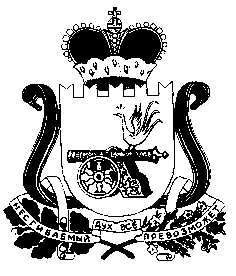 